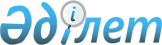 О внесении изменений и дополнения в решение маслихата Жамбылского района от 25 декабря 2017 года № 17/1 "О районном бюджете Жамбылского района на 2018–2020 годы"Решение маслихата Жамбылского района Северо-Казахстанской области от 21 сентября 2018 года № 26/1. Зарегистрировано Департаментом юстиции Северо-Казахстанской области 10 октября 2018 года № 4913
      В соответствии со статьями 106, 109 и пунктом 1 статьи 111 Бюджетного кодекса Республики Казахстан от 4 декабря 2008 года, статьей 6 Закона Республики Казахстан от 23 января 2001 года "О местном государственном управлении и самоуправлении в Республике Казахстан", маслихат Жамбылского района Северо-Казахстанской области РЕШИЛ:
      1. Внести в решение маслихата Жамбылского района от 25 декабря 2017 года № 17/1 "О районном бюджете Жамбылского района на 2018–2020 годы" (зарегистрировано в Реестре государственной регистрации нормативных правовых актов под № 4498, опубликовано 22 января 2018 года в Эталонном контрольном банке нормативных правовых актов Республики Казахстан в электронном виде), следующие изменения и дополнение:
      пункт 1 изложить в новой редакции:
       "1. Утвердить районный бюджет Жамбылского района на 2018–2020 годы согласно приложениям 1, 2 и 3 к настоящему решению соответственно, в том числе на 2018 год в следующих объемах:
      1) доходы – 3 843 976,8 тысяч тенге, в том числе:
      налоговые поступления – 406 600 тысяч тенге;
      неналоговые поступления – 13 859,7 тысяч тенге;
      поступления от продажи основного капитала – 19 890 тысяч тенге;
      поступления трансфертов – 3 403 627,1 тысяч тенге;
      2) затраты – 3 876 695,1 тысяч тенге;
      3) чистое бюджетное кредитование – 45 930,5 тысяч тенге, в том числе:
      бюджетные кредиты – 54 112,5 тысяч тенге;
      погашение бюджетных кредитов – 8 182 тысячи тенге;
      4) сальдо по операциям с финансовыми активами – 0 тенге:
      приобретение финансовых активов – 0 тенге;
      поступления от продажи финансовых активов государства – 0 тенге;
      5) дефицит (профицит) бюджета – - 78 648,8 тысяч тенге;
      6) финансирование дефицита (использование профицита) бюджета – 78 648,8 тысяч тенге:
      поступление займов – 54 112 тысяч тенге;
      погашение займов – 8 182 тысячи тенге;
      используемые остатки бюджетных средств – 32 718,8 тысяч тенге.";
      подпункт 4) пункта 9 изложить в новой редакции:
       "4) 95 490,1 тысяч тенге – на развитие рынка труда.";
      пункт 11 дополнить подпунктом 6) следующего содержания:
       "6) 9 000 тысяч тенге – на разработку проектно-сметной документации на строительство кустового источника водоснабжения в селах Айымжан, Узынколь.";
      подпункты 2), 3) пункта 11 изложить в новой редакции:
       "2) 6 862 тысячи тенге – субсидии на возмещение расходов по найму (аренде) жилья для переселенцев и оралман;
      3) 12 093 тысяч тенге – на краткосрочное профессиональное обучение рабочих кадров по востребованным на рынке труда профессиям, включая обучения в мобильных центрах.";
      приложения 1, 5, 11 и 12 к указанному решению изложить в новой редакции, согласно приложениям 1, 2, 3 и 4 к настоящему решению.
      2. Настоящее решение вводится в действие с 1 января 2018 года. Бюджет Жамбылского района на 2018 год Расходы по сельским округам Жамбылского района на 2018 год Распределение сумм целевых текущих трансфертов из районного бюджета на 2018 год по администратору бюджетных программ "Аппарат акима района" Распределение сумм целевых текущих трансфертов из районного бюджета на 2018 год по администратору бюджетных программ "Отдел архитектуры, строительства, жилищно-коммунального хозяйства, пассажирского транспорта и автомобильных дорог района"
					© 2012. РГП на ПХВ «Институт законодательства и правовой информации Республики Казахстан» Министерства юстиции Республики Казахстан
				
      Председатель 
сессии маслихата 
Жамбылского района 

 Р. Садыков

      Секретарь маслихата 
Жамбылского района 

 Б. Мусабаев
Приложение 1 к решению маслихата Жамбылского района от 21 сентября 2018 года № 26/1Приложение 1 к решению маслихата Жамбылского района от 25 декабря 2017 года № 17/1
Категория
Класс
Подкласс
Наименование
Сумма (тысяч тенге)
Сумма (тысяч тенге)
Сумма (тысяч тенге)
1) Доходы
3 843 976,8
3 843 976,8
3 843 976,8
1
2
3
4
5
5
5
1
Налоговые поступления
406 600
406 600
406 600
01
Подоходный налог
11 000
11 000
11 000
2
Индивидуальный подоходный налог
11 000
11 000
11 000
03
Социальный налог
169 344
169 344
169 344
1
Социальный налог
169 344
169 344
169 344
04
Hалоги на собственность
115 448
115 448
115 448
1
Hалоги на имущество
80 975
80 975
80 975
3
Земельный налог
1 569
1 569
1 569
4
Hалог на транспортные средства
22 144
22 144
22 144
5
Единый земельный налог
10 760
10 760
10 760
05
Внутренние налоги на товары, работы и услуги
88 727
88 727
88 727
2
Акцизы
1 925
1 925
1 925
3
Поступления за использование природных и других ресурсов
76 590
76 590
76 590
4
Сборы за ведение предпринимательской и профессиональной деятельности
10 212
10 212
10 212
08
Обязательные платежи, взимаемые за совершение юридически значимых действий и (или) выдачу документов уполномоченными на то государственными органами или должностными лицами
22 081
22 081
22 081
1
Государственная пошлина
22 081
22 081
22 081
2
Неналоговые поступления
13 859,7
13 859,7
13 859,7
01
Доходы от государственной собственности
6 477,7
6 477,7
6 477,7
5
Доходы от аренды имущества, находящегося в государственной собственности
3 968
3 968
3 968
7
Вознаграждения по кредитам, выданным из государственного бюджета
9,7
9,7
9,7
9
Прочие доходы от государственной собственности
2 500
2 500
2 500
04
Штрафы, пени, санкции, взыскания, налагаемые государственными учреждениями, финансируемыми из государственного бюджета, а также содержащимися и финансируемыми из бюджета (сметы расходов) Национального Банка Республики Казахстан 
1 182
1 182
1 182
1
Штрафы, пени, санкции, взыскания, налагаемые государственными учреждениями, финансируемыми из государственного бюджета, а также содержащимися и финансируемыми из бюджета (сметы расходов) Национального Банка Республики Казахстан
1 182
1 182
1 182
06
Прочие неналоговые поступления
6 200
6 200
6 200
1
Прочие неналоговые поступления
6 200
6 200
6 200
3
Поступления от продажи основного капитала
19 890
19 890
19 890
03
Продажа земли и нематериальных активов
19 890
19 890
19 890
1
Продажа земли
19 890
19 890
19 890
4
Поступления трансфертов 
3 403 627,1
3 403 627,1
3 403 627,1
02
Трансферты из вышестоящих органов государственного управления
3 403 627,1
3 403 627,1
3 403 627,1
2
Трансферты из областного бюджета
3 403 627,1
3 403 627,1
3 403 627,1
Функциональная группа
Администратор бюджетных программ
Программа
Наименование
Сумма (тысяч тенге)
Сумма (тысяч тенге)
Сумма (тысяч тенге)
1
2
3
А
В
В
В
2) Затраты
3 876 695,1
3 876 695,1
3 876 695,1
01
Государственные услуги общего характера
398 058,6
398 058,6
398 058,6
112
Аппарат маслихата района (города областного значения)
14 365
14 365
14 365
001
Услуги по обеспечению деятельности маслихата района (города областного значения)
14 154
14 154
14 154
003
Капитальные расходы государственного органа 
211
211
211
122
Аппарат акима района (города областного значения)
143 321,6
143 321,6
143 321,6
001
Услуги по обеспечению деятельности акима района (города областного значения)
117 069,6
117 069,6
117 069,6
003
Капитальные расходы государственного органа 
22 749
22 749
22 749
113
Целевые текущие трансферты из местных бюджетов
3 503
3 503
3 503
123
Аппарат акима района в городе, города районного значения, поселка, села, сельского округа
149 119
149 119
149 119
001
Услуги по обеспечению деятельности акима района в городе, города районного значения, поселка, села, сельского округа
134 262
134 262
134 262
022
Капитальные расходы государственного органа
14 134
14 134
14 134
032
Капитальные расходы подведомственных государственных учреждений и организаций
723
723
723
459
Отдел экономики и финансов района (города областного значения)
37 731
37 731
37 731
003
Проведение оценки имущества в целях налогообложения
976
976
976
010
Приватизация, управление коммунальным имуществом, постприватизационная деятельность и регулирование споров, связанных с этим
1 000
1 000
1 000
001
Услуги по реализации государственной политики в области формирования и развития экономической политики, государственного планирования, исполнения бюджета и управления коммунальной собственностью района (города областного значения)
31 930
31 930
31 930
015
Капитальные расходы государственного органа 
3 825
3 825
3 825
495
Отдел архитектуры, строительства, жилищно-коммунального хозяйства, пассажирского транспорта и автомобильных дорог района (города областного значения)
53 522
53 522
53 522
001
Услуги по реализации государственной политики на местном уровне в области архитектуры, строительства, жилищно-коммунального хозяйства, пассажирского транспорта и автомобильных дорог 
18 692
18 692
18 692
040
Развитие объектов государственных органов
419,9
419,9
419,9
113
Целевые текущие трансферты из местных бюджетов
34 410,1
34 410,1
34 410,1
02
Оборона
13 027
13 027
13 027
122
Аппарат акима района (города областного значения)
13 027
13 027
13 027
005
Мероприятия в рамках исполнения всеобщей воинской обязанности
7 316
7 316
7 316
006
Предупреждение и ликвидация чрезвычайных ситуаций масштаба района (города областного значения)
2 590
2 590
2 590
007
Мероприятия по профилактике и тушению степных пожаров районного (городского) масштаба, а также пожаров в населенных пунктах, в которых не созданы органы государственной противопожарной службы
3 121
3 121
3 121
04
Образование
2 550 863
2 550 863
2 550 863
464
Отдел образования района (города областного значения)
222 955
222 955
222 955
009
Обеспечение деятельности организаций дошкольного воспитания и обучения
51 475
51 475
51 475
040
Реализация государственного образовательного заказа в дошкольных организациях образования
171 480
171 480
171 480
123
Аппарат акима района в городе, города районного значения, поселка, села, сельского округа
11 143
11 143
11 143
005
Организация бесплатного подвоза учащихся до школы и обратно в сельской местности
11 143
11 143
11 143
464
Отдел образования района (города областного значения)
2 158 285
2 158 285
2 158 285
003
Общеобразовательное обучение
2 112 170
2 112 170
2 112 170
006
Дополнительное образование для детей
46 115
46 115
46 115
465
Отдел физической культуры и спорта района (города областного значения)
39 417
39 417
39 417
017
Дополнительное образование для детей и юношества по спорту
39 417
39 417
39 417
464
Отдел образования района (города областного значения)
119 063
119 063
119 063
001
Услуги по реализации государственной политики на местном уровне в области образования 
10 383
10 383
10 383
004
Информатизация системы образования в государственных учреждениях образования района (города областного значения)
3 321
3 321
3 321
005
Приобретение и доставка учебников, учебно-методических комплексов для государственных учреждений образования района (города областного значения)
43 700
43 700
43 700
007
Проведение школьных олимпиад, внешкольных мероприятий и конкурсов районного (городского) масштаба
363
363
363
015
Ежемесячные выплаты денежных средств опекунам (попечителям) на содержание ребенка-сироты (детей-сирот), и ребенка (детей), оставшегося без попечения родителей
10 879
10 879
10 879
022
Выплата единовременных денежных средств казахстанским гражданам, усыновившим (удочерившим) ребенка (детей)-сироту и ребенка (детей), оставшегося без попечения родителей 
365
365
365
023
Методическая работа
8 233
8 233
8 233
029
Обследование психического здоровья детей и подростков и оказание психолого-медико-педагогической консультативной помощи населению
17 157
17 157
17 157
067
Капитальные расходы подведомственных государственных учреждений и организаций
24 662
24 662
24 662
06
Социальная помощь и социальное обеспечение
337 490,1
337 490,1
337 490,1
451
Отдел занятости и социальных программ района (города областного значения)
31 547
31 547
31 547
005
Государственная адресная социальная помощь
31 547
31 547
31 547
464
Отдел образования района (города областного значения)
11 820
11 820
11 820
030
Содержание ребенка (детей), переданного патронатным воспитателям
9 650
9 650
9 650
031
Государственная поддержка по содержанию детей-сирот и детей, оставшихся без попечения родителей, в детских домах семейного типа и приемных семьях
2 170
2 170
2 170
451
Отдел занятости и социальных программ района (города областного значения)
294 123,1
294 123,1
294 123,1
002
Программа занятости
146 287,1
146 287,1
146 287,1
004
Оказание социальной помощи на приобретение топлива специалистам здравоохранения, образования, социального обеспечения, культуры, спорта и ветеринарии в сельской местности в соответствии с законодательством Республики Казахстан
2 428
2 428
2 428
007
Социальная помощь отдельным категориям нуждающихся граждан по решениям местных представительных органов
12 675
12 675
12 675
010
Материальное обеспечение детей-инвалидов, воспитывающихся и обучающихся на дому
1 080
1 080
1 080
014
Оказание социальной помощи нуждающимся гражданам на дому
52 822
52 822
52 822
023
Обеспечение деятельности центров занятости населения
33 212
33 212
33 212
001
Услуги по реализации государственной политики на местном уровне в области обеспечения занятости и реализации социальных программ для населения
28 016
28 016
28 016
011
Оплата услуг по зачислению, выплате и доставке пособий и других социальных выплат
747
747
747
021
Капитальные расходы государственного органа 
2 645
2 645
2 645
050
Реализация Плана мероприятий по обеспечению прав и улучшению качества жизни инвалидов в Республике Казахстан на 2012 – 2018 годы
13 611
13 611
13 611
067
Капитальные расходы подведомственных государственных учреждений и организаций
600
600
600
07
Жилищно-коммунальное хозяйство
47 134,5
47 134,5
47 134,5
495
Отдел архитектуры, строительства, жилищно-коммунального хозяйства, пассажирского транспорта и автомобильных дорог района (города областного значения)
35 631,5
35 631,5
35 631,5
007
Проектирование и (или) строительство, реконструкция жилья коммунального жилищного фонда
1
1
1
033
Проектирование, развитие и (или) обустройство инженерно-коммуникационной инфраструктуры
1
1
1
058
Развитие системы водоснабжения и водоотведения в сельских населенных пунктах
9 000
9 000
9 000
072
Строительство служебного жилища, развитие инженерно-коммуникационной инфраструктуры и строительство, достройка общежитий для молодежи в рамках Программы развития продуктивной занятости и массового предпринимательства
26 629,5
26 629,5
26 629,5
123
Аппарат акима района в городе, города районного значения, поселка, села, сельского округа
11 503
11 503
11 503
008
Освещение улиц населенных пунктов
5 340
5 340
5 340
009
Обеспечение санитарии населенных пунктов
1 108
1 108
1 108
011
Благоустройство и озеленение населенных пунктов
5 055
5 055
5 055
08
Культура, спорт, туризм и информационное пространство
160 822,9
160 822,9
160 822,9
123
Аппарат акима района в городе, города районного значения, поселка, села, сельского округа
15 009
15 009
15 009
006
Поддержка культурно-досуговой работы на местном уровне
15 009
15 009
15 009
455
Отдел культуры и развития языков района (города областного значения)
50 050
50 050
50 050
003
Поддержка культурно-досуговой работы
50 050
50 050
50 050
465
Отдел физической культуры и спорта района (города областного значения)
23 816
23 816
23 816
001
Услуги по реализации государственной политики на местном уровне в сфере физической культуры и спорта
11 233
11 233
11 233
004
Капитальные расходы государственного органа 
4 350
4 350
4 350
006
Проведение спортивных соревнований на районном (города областного значения) уровне
2 581
2 581
2 581
007
Подготовка и участие членов сборных команд района (города областного значения) по различным видам спорта на областных спортивных соревнованиях
5 652
5 652
5 652
495
Отдел архитектуры, строительства, жилищно-коммунального хозяйства, пассажирского транспорта и автомобильных дорог района (города областного значения)
1
1
1
021
Развитие объектов спорта
1
1
1
455
Отдел культуры и развития языков района (города областного значения)
29 379
29 379
29 379
006
Функционирование районных (городских) библиотек
28 846
28 846
28 846
007
Развитие государственного языка и других языков народа Казахстана
533
533
533
456
Отдел внутренней политики района (города областного значения)
8 928,9
8 928,9
8 928,9
002
Услуги по проведению государственной информационной политики
8 928,9
8 928,9
8 928,9
455
Отдел культуры и развития языков района (города областного значения)
10 055
10 055
10 055
001
Услуги по реализации государственной политики на местном уровне в области развития языков и культуры
8 410
8 410
8 410
032
Капитальные расходы подведомственных государственных учреждений и организаций
1 395
1 395
1 395
113
Целевые текущие трансферты из местных бюджетов
250
250
250
456
Отдел внутренней политики района (города областного значения)
23 584
23 584
23 584
001
Услуги по реализации государственной политики на местном уровне в области информации, укрепления государственности и формирования социального оптимизма граждан
11 480
11 480
11 480
003
Реализация мероприятий в сфере молодежной политики
8 194
8 194
8 194
006
Капитальные расходы государственного органа 
3 910
3 910
3 910
10
Сельское, водное, лесное, рыбное хозяйство, особо охраняемые природные территории, охрана окружающей среды и животного мира, земельные отношения
135 395
135 395
135 395
462
Отдел сельского хозяйства района (города областного значения)
20 241
20 241
20 241
001
Услуги по реализации государственной политики на местном уровне в сфере сельского хозяйства
19 511
19 511
19 511
006
Капитальные расходы государственного органа 
730
730
730
473
Отдел ветеринарии района (города областного значения)
87 048
87 048
87 048
001
Услуги по реализации государственной политики на местном уровне в сфере ветеринарии
21 537
21 537
21 537
003
Капитальные расходы государственного органа 
4 699
4 699
4 699
006
Организация санитарного убоя больных животных
500
500
500
007
Организация отлова и уничтожения бродячих собак и кошек
2 100
2 100
2 100
008
Возмещение владельцам стоимости изымаемых и уничтожаемых больных животных, продуктов и сырья животного происхождения
698
698
698
009
Проведение ветеринарных мероприятий по энзоотическим болезням животных
3 318
3 318
3 318
010
Проведение мероприятий по идентификации сельскохозяйственных животных
733
733
733
011
Проведение противоэпизоотических мероприятий
53 463
53 463
53 463
463
Отдел земельных отношений района (города областного значения)
18 830
18 830
18 830
001
Услуги по реализации государственной политики в области регулирования земельных отношений на территории района (города областного значения)
9 925
9 925
9 925
003
Земельно-хозяйственное устройство населенных пунктов
1 605
1 605
1 605
006
Землеустройство, проводимое при установлении границ районов, городов областного значения, районного значения, сельских округов, поселков, сел
1 359
1 359
1 359
007
Капитальные расходы государственного органа 
5 941
5 941
5 941
459
Отдел экономики и финансов района (города областного значения)
9 276
9 276
9 276
099
Реализация мер по оказанию социальной поддержки специалистов
9 276
9 276
9 276
12
Транспорт и коммуникации
30 008
30 008
30 008
123
Аппарат акима района в городе, города районного значения, поселка, села, сельского округа
317
317
317
013
Обеспечение функционирования автомобильных дорог в городах районного значения, поселках, селах, сельских округах
317
317
317
495
Отдел архитектуры, строительства, жилищно-коммунального хозяйства, пассажирского транспорта и автомобильных дорог района (города областного значения)
29 691
29 691
29 691
023
Обеспечение функционирования автомобильных дорог
26 425
26 425
26 425
039
Субсидирование пассажирских перевозок по социально значимым городским (сельским), пригородным и внутрирайонным сообщениям
3 266
3 266
3 266
13
Прочие
28 692,1
28 692,1
28 692,1
469
Отдел предпринимательства района (города областного значения)
8 310
8 310
8 310
001
Услуги по реализации государственной политики на местном уровне в области развития предпринимательства
8 301
8 301
8 301
004
Капитальные расходы государственного органа 
9
9
9
123
Аппарат акима района в городе, города районного значения, поселка, села, сельского округа
12 516,1
12 516,1
12 516,1
040
Реализация мер по содействию экономическому развитию регионов в рамках Программы развития регионов до 2020 года
12 516,1
12 516,1
12 516,1
459
Отдел экономики и финансов района (города областного значения)
7 866
7 866
7 866
012
Резерв местного исполнительного органа района (города областного значения) 
7 866
7 866
7 866
14
Обслуживание долга
9,7
9,7
9,7
459
Отдел экономики и финансов района (города областного значения)
9,7
9,7
9,7
021
Обслуживание долга местных исполнительных органов по выплате вознаграждений и иных платежей по займам из областного бюджета
9,7
9,7
9,7
15
Трансферты
175 194,2
175 194,2
175 194,2
459
Отдел экономики и финансов района (города областного значения)
175 194,2
175 194,2
175 194,2
006
Возврат неиспользованных (недоиспользованных) целевых трансфертов
18,2
18,2
18,2
024
Целевые текущие трансферты из нижестоящего бюджета на компенсацию потерь вышестоящего бюджета в связи с изменением законодательства
143 699
143 699
143 699
038
Субвенции
31 033
31 033
31 033
051
Трансферты органам местного самоуправления
444
444
444
3) Чистое бюджетное кредитование
45 930,5
45 930,5
45 930,5
Бюджетные кредиты
54 112,5
54 112,5
54 112,5
10
Сельское, водное, лесное, рыбное хозяйство, особо охраняемые природные территории, охрана окружающей среды и животного мира, земельные отношения
54 112,5
54 112,5
54 112,5
459
Отдел экономики и финансов района (города областного значения)
54 112,5
54 112,5
54 112,5
018
Бюджетные кредиты для реализации мер социальной поддержки специалистов
54 112,5
54 112,5
54 112,5
Категория
Класс
Подкласс
Наименование
Наименование
Сумма (тысяч тенге)
Сумма (тысяч тенге)
5
Погашение бюджетных кредитов
Погашение бюджетных кредитов
8 182
8 182
01
Погашение бюджетных кредитов
Погашение бюджетных кредитов
8 182
8 182
1
Погашение бюджетных кредитов, выданных из государственного бюджета
Погашение бюджетных кредитов, выданных из государственного бюджета
8 182
8 182
Функциональная группа
Администратор бюджетных программ
Программа
Наименование
Наименование
Наименование
Сумма (тысяч тенге)
4) Сальдо по операциям с финансовыми активами
4) Сальдо по операциям с финансовыми активами
4) Сальдо по операциям с финансовыми активами
0
Приобретение финансовых активов
Приобретение финансовых активов
Приобретение финансовых активов
0
13
Прочие
Прочие
Прочие
0
495
Отдел архитектуры, строительства, жилищно-коммунального хозяйства, пассажирского транспорта и автомобильных дорог района (города областного значения)
Отдел архитектуры, строительства, жилищно-коммунального хозяйства, пассажирского транспорта и автомобильных дорог района (города областного значения)
Отдел архитектуры, строительства, жилищно-коммунального хозяйства, пассажирского транспорта и автомобильных дорог района (города областного значения)
0
065
Формирование или увеличение уставного капитала юридических лиц
Формирование или увеличение уставного капитала юридических лиц
Формирование или увеличение уставного капитала юридических лиц
0
Категория
Класс
Подкласс
Наименование
Сумма (тысяч тенге)
Сумма (тысяч тенге)
Сумма (тысяч тенге)
6
Поступления от продажи финансовых активов государства
0
0
0
01
Поступления от продажи финансовых активов государства
0
0
0
1
Поступления от продажи финансовых активов внутри страны
0
0
0
5) Дефицит (профицит) бюджета
-78 648,8
-78 648,8
-78 648,8
6) Финансирование дефицита (использование профицита) бюджета
78 648,8
78 648,8
78 648,8
7
Поступления займов
54 112
54 112
54 112
01
Внутренние государственные займы
54 112
54 112
54 112
2
Договоры займа
54 112
54 112
54 112
Функциональная группа
Администратор бюджетных программ
Программа
Наименование
Наименование
Сумма (тысяч тенге)
Сумма (тысяч тенге)
16
Погашение займов
Погашение займов
8 182
8 182
459
Отдел экономики и финансов района (города областного значения)
Отдел экономики и финансов района (города областного значения)
8 182
8 182
005
Погашение долга местного исполнительного органа перед вышестоящим бюджетом
Погашение долга местного исполнительного органа перед вышестоящим бюджетом
8 182
8 182
Категория
Класс
Подкласс
Наименование
Сумма (тысяч тенге)
Сумма (тысяч тенге)
Сумма (тысяч тенге)
8
Используемые остатки бюджетных средств
32 718,8
32 718,8
32 718,8
01
Остатки бюджетных средств
32 718,8
32 718,8
32 718,8
1
Свободные остатки бюджетных средств
32 718,8
32 718,8
32 718,8Приложение 2 к решению маслихата Жамбылского района от 21 сентября 2018 года № 26/1Приложение 5 к решению маслихата Жамбылского района от 25 декабря 2017 года № 17/1
Функциональная группа
Администратор бюджетных программ
Программа
Наименование
Сумма (тысяч тенге)
01
Государственные услуги общего характера
149 119
123
Аппарат акима района в городе, города районного значения, поселка, села, сельского округа
149 119
001
Услуги по обеспечению деятельности акима района в городе, города районного значения, поселка, села, сельского округа
134 262
в том числе:
Архангельский сельский округ
17 677
Жамбылский сельский округ
11 360
Казанский сельский округ
10 249
Кайранкольский сельский округ
14 185
Кладбинский сельский округ
13 682
Майбалыкский сельский округ
11 498
Мирный сельский округ
12 266
Озерный сельский округ
10 902
Первомайский сельский округ
11 157
Пресноредутский сельский округ
11 175
Троицкий сельский округ
10 111
022
Капитальные расходы государственного органа
14 134
в том числе:
Казанский сельский округ
3 130
Кладбинский сельский округ
3 167
Майбалыкский сельский округ
3 875
Мирный сельский округ
87
Первомайский сельский округ
3 875
032
Капитальные расходы подведомственных государственных учреждений и организаций
723
в том числе:
Кайранкольский сельский округ
723
04
Образование
11 143
123
Аппарат акима района в городе, города районного значения, поселка, села, сельского округа
11 143
005
Организация бесплатного подвоза учащихся до школы и обратно в сельской местности
11 143
в том числе:
Архангельский сельский округ
1 455
Жамбылский сельский округ
1 347
Казанский сельский округ
945
Кайранкольский сельский округ
488
Кладбинский сельский округ
1 232
Майбалыкский сельский округ
1 297
Мирный сельский округ
940
Озерный сельский округ
982
Первомайский сельский округ
845
Пресноредутский сельский округ
922
Троицкий сельский округ
690
07
Жилищно-коммунальное хозяйство
11 503
123
Аппарат акима района в городе, города районного значения, поселка, села, сельского округа
11 503
008
Освещение улиц населенных пунктов
5 340
в том числе:
Архангельский сельский округ
440
Жамбылский сельский округ
720
Казанский сельский округ
462
Кайранкольский сельский округ
939
Кладбинский сельский округ
914
Майбалыкский сельский округ
600
Мирный сельский округ
186
Озерный сельский округ
50
Первомайский сельский округ
580
Пресноредутский сельский округ
354
Троицкий сельский округ
95
009
Обеспечение санитарии населенных пунктов
1 108
в том числе:
Жамбылский сельский округ
240
Кладбинский сельский округ
210
Мирный сельский округ
240
Озерный сельский округ
8
Первомайский сельский округ
210
Троицкий сельский округ
200
011
Благоустройство и озеленение населенных пунктов
5 055
в том числе:
Архангельский сельский округ
240
Жамбылский сельский округ
293
Казанский сельский округ
238
Кладбинский сельский округ
240
Мирный сельский округ
930
Озерный сельский округ
1 008
Пресноредутский сельский округ
1 866
Троицкий сельский округ
240
08
Культура, спорт, туризм и информационное пространство
15 009
123
Аппарат акима района в городе, города районного значения, поселка, села, сельского округа
15 009
006
Поддержка культурно-досуговой работы на местном уровне
15 009
в том числе:
Архангельский сельский округ
1 641
Казанский сельский округ
5 133
Кайранкольский сельский округ
1 217
Кладбинский сельский округ
1 999
Майбалыкский сельский округ
5 019
12
Транспорт и коммуникации
317
123
Аппарат акима района в городе, города районного значения, поселка, села, сельского округа
317
013
Обеспечение функционирования автомобильных дорог в городах районного значения, поселках, селах, сельских округах
317
в том числе:
Жамбылский сельский округ
97
Первомайский сельский округ
220
13
Прочие
12 516,1
123
Аппарат акима района в городе, города районного значения, поселка, села, сельского округа
12 516,1
040
Реализация мер по содействию экономическому развитию регионов в рамках Программы развития регионов до 2020 года
12 516,1
в том числе:
Архангельский сельский округ
3 441,8
Жамбылский сельский округ
632,5
Казанский сельский округ
982
Кайранкольский сельский округ
2 018
Кладбинский сельский округ
996,8
Майбалыкский сельский округ
900
Мирный сельский округ
1 148
Озерный сельский округ
849
Первомайский сельский округ
598
Пресноредутский сельский округ
500
Троицкий сельский округ
450
Всего
199 607,1Приложение 3 к решению маслихата Жамбылского района от 21 сентября 2018 года № 26/1Приложение 11 к решению маслихата Жамбылского района от 25 декабря 2017 года № 17/1тыс. тенге
Наименование сельского округа
Сумма, тыс.тенге
в том числе:
в том числе:
в том числе:
Наименование сельского округа
Сумма, тыс.тенге
Приобретение и установка отопительного котла
Содержание аппарата акима сельского округа
Приобретение строительного материала для ремонта кровли крыши
Код ЕБК
01.122.113.000
Пресновский
1 665
450
215
1 000
Благовещенский
1 838
1 838
Итого: 
3 503
450
2 053
1 000
Районный
-3 503
-450
-2 053
-1 000
Всего
0
0
0
0Приложение 4 к решению маслихата Жамбылского района от 21 сентября 2018 года № 26/1Приложение 12 к решению маслихата Жамбылского района от 21 декабря 2017 года № 17/1тыс. тенге
Наименование сельского округа 
Сумма, тыс.тенге
в том числе:
в том числе:
в том числе:
в том числе:
Наименование сельского округа 
Сумма, тыс.тенге
Изготовление правоустана-вливающих документов для внутрипоселковых дорог, проектно - сметной документации на текущий ремонт внутрипоселковых дорог
Освещение улиц населенных пунктов
Обеспечение санитарии населенных пунктов
Благоустройство территории 
Код ЕБК
01.495.113.000
Пресновский
34 310
1 779
2 000
5 280
25 251
Благовещенский
520
80
440
Итого: 
34 830
1 779
2 080
5 280
25 691
Районный
-34 830
-1 779
-2 080
-5 280
-25 691
Всего
0
0
0
0
0